БАШКОРТОСТАН  РЕСПУБЛИКАҺЫ                                               РЕСПУБЛИКА БАШКОРТОСТАН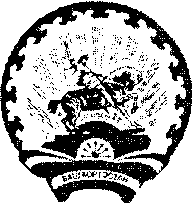          СТӘРЛЕБАШ РАЙОНЫ                                                                           АДМИНИСТРАЦИЯ    МУНИЦИПАЛЬ РАЙОНЫНЫҢ                                                          СЕЛЬСКОГО ПОСЕЛЕНИЯАЛЛАҒЫУАТ АУЫЛ СОВЕТЫ                                                           АЛЛАГУВАТСКИЙ СЕЛЬСОВЕТ   АУЫЛ БИЛӘМӘҺЕ ХӘКИМИӘТЕ                                            МУНИЦИПАЛЬНОГО РАЙОНА                                                                                                           СТЕРЛИБАШЕВСКИЙ РАЙОН     БОЙОРОҠ	                                     № 11                                        РАСПОРЯЖЕНИЕ30.04.2019 й.                                                                                         30.04.2019 г.о создании единой комиссии по осуществлению закупок в соответствии с Федеральным законом от 05.04.2013 г. № 44-ФЗ "О контрактной системе в сфере закупок товаров, работ, услуг для обеспечения государственных и муниципальных нужд1. В соответствии со ст. 39 ФЗ от 05.04.2013 г. № 44-ФЗ "О контрактной системе в сфере закупок товаров, работ, услуг для обеспечения государственных и муниципальных нужд" создать единую комиссию Администрации сельского поселения Аллагуватский сельсовет  муниципального района Стерлибашевский район Республики Башкортостан по осуществлению закупок и утвердить в следующем составе:  2. Утвердить Положение о Единой комиссии Администрации сельского поселения Аллагуватский сельсовет муниципального района Стерлибашевский район Республики Башкортостан по осуществлению закупок для нужд сельского поселения Аллагуватский сельсовет муниципального района Стерлибашевский район Республики Башкортостан согласно приложения.Глава сельского поселения                                                Ю.А.МуратовПОЛОЖЕНИЕо Единой комиссии по осуществлению закупок для нужд сельского поселения Аллагуватский   сельсовет  муниципального района Стерлибашевский район Республики Башкортостан (далее – единая комиссия по осуществлению закупок)СОДЕРЖАНИЕ  Общие положения ........................................................................................................................................3II. Правовое регулирование.............................................................................................................................3III. Цели Единой комиссии..............................................................................................................................3IV. Задачи Единой комиссии ..........................................................................................................................4 V. Порядок формирования Единой комиссии ………………......................................................................5 VI. Функции Единой комиссии ......................................................................................................................6VII. Права и обязанности Единой комиссии, ее отдельных членов ...........................................................7 VIII. Регламент работы Единой комиссии ..................................................................................................12 XV. Порядок проведения заседаний Единой комиссии ............................................................................31X. Ответственность членов Единой комиссии ...........................................................................................32ПОЛОЖЕНИЕ о Единой комиссии по осуществлению закупокI. Общие положения 1.1. Настоящее Положение о Единой комиссии  по осуществлению закупок (далее – Положение) определяет понятие, цели создания, функции, состав, и порядок деятельности Единой комиссии  по осуществлению закупок путем проведения конкурентных способов определения поставщиков (подрядчиков, исполнителей): открытого конкурса, конкурса с ограниченным участием, двухэтапного конкурса, аукциона в электронной форме (далее - электронный аукцион), запроса котировок цен, запроса предложений.1.2. Процедуры осуществления закупок на поставку товаров, выполнение работ, оказание услуг для нужд сельского поселения Аллагуватский сельсовет  муниципального района Стерлибашевский район Республики Башкортостан (далее по тексту – Заказчик) проводятся самим Заказчиком, при этом Заказчик вправе привлечь на основе контракта Специализированную организацию для осуществления отдельных функций по проведению процедур размещения заказов. Специализированная организация привлекается Заказчиком с соблюдением процедур, предусмотренных законодательством Российской Федерации в сфере закупок товаров, работ, услуг для обеспечения муниципальных нужд. 1.3. Заказчики привлекают экспертов, экспертные организации. Эксперты, экспертные организации привлекаются Заказчиком с соблюдением процедур, предусмотренных законодательством Российской Федерации в сфере закупок товаров, работ, услуг для обеспечения государственных муниципальных нужд. II. Правовое регулирование 2.1. Единая комиссия по осуществлению закупок в своей деятельности руководствуется Гражданским кодексом Российской Федерации, Бюджетным кодексом Российской Федерации, Федеральным законом от 05.04.2013 года № 44-ФЗ «О контрактной системе в сфере закупок товаров, работ, услуг для обеспечения государственных и муниципальных нужд» (далее – Федеральный закон № 44-ФЗ), настоящим Положением. III. Цели Единой комиссии по осуществлению закупок 3.1. Единая комиссия по осуществлению закупок создается в целях определения поставщиков (подрядчиков, исполнителей).3.2. Для достижения целей, в которых она создана, Единая комиссия по осуществлению закупок выполняет следующие функции: 3.2.1. Подведения итогов и определения победителей открытых конкурсов на право заключения муниципальных контрактов на поставки товаров, выполнение работ, оказание услуг для нужд Заказчика; 3.2.2. Подведения итогов и определения победителей конкурсов с ограниченным участием на право заключения муниципальных контрактов на поставки товаров, выполнение работ, оказание услуг для нужд Заказчика 3.2.3. Подведения итогов и определения победителей двухэтапных конкурсов на право заключения муниципальных контрактов на поставки товаров, выполнение работ, оказание услуг для нужд Заказчика. 3.2.4. Определения участников, подведения итогов электронных аукционов на заключение муниципальных контрактов на поставки товаров, выполнение работ, оказание услуг для нужд Заказчика. 3.2.5. Подведения итогов и определения победителей при размещении муниципальных заказов путем запроса котировок на поставки товаров, выполнение работ, оказания услуг для нужд Заказчика. 3.2.6 Подведения итогов и определения победителей при размещении муниципальных заказов путем запроса предложений поставки товаров, выполнение работ оказания услуг для нужд Заказчика. 3.2.7. Обеспечения оптимального размещения муниципального заказа на поставки товаров, выполнение работ, оказание услуг для нужд УИС. IV. Задачи Единой комиссии по осуществлению закупок 4.1. Исходя из целей деятельности Единой комиссии по осуществлению закупок, определенных в п. III настоящего Положения (далее по тексту ссылки на разделы, подразделы, пункты и подпункты относятся исключительно к настоящему Положению), в задачи Единой комиссии  по осуществлению закупок входит: 4.1.1. Обеспечение объективности при рассмотрении, сопоставлении и оценке заявок на участие в закупках, осуществляемых путем проведения конкурентных способов определения поставщиков (подрядчиков, исполнителей), поданных на бумажном носителе, либо поданных в форме электронных документов и подписанных в соответствии с нормативными правовыми актами Российской Федерации; 4.1.2. Обеспечение эффективности использования бюджетных средств, а также источников дополнительного бюджетного финансирования; 4.1.3. Создание для потенциальных участников размещения заказа равных условий конкуренции; 4.1.4. Устранение возможностей злоупотребления и коррупции при осуществлении закупок. 4.1.5. Соблюдение конфиденциальности информации, содержащейся в заявках участников размещения заказа. V. Порядок формирования Единой комиссии по осуществлению закупок 5.1. Единая комиссия по осуществлению закупок является коллегиальным органом Заказчика, основанным на постоянной основе. 5.1.1. Решение о создании Единой комиссии  по осуществлению закупок принимается Заказчиком. При этом определяется персональный состав Единой комиссии по осуществлению закупок, который утверждается распоряжением Заказчика. 5.1.2. Единую комиссию по осуществлению закупок возглавляет председатель, назначаемый главой сельского поселения Аллагуватский сельсовет муниципального района Стерлибашевский район Республики Башкортостан.В состав Единой комиссии  по осуществлению закупок входят специалисты Администрации сельского поселения Аллагуватский сельсовет муниципального района Стерлибашевский район Республики Башкортостан по направлениям деятельности, которые являются членами Единой комиссии по осуществлению закупок для нужд Сельского поселения муниципального района Стерлибашевский район Республики Башкортостан и учреждений, находящихся на территории сельского поселения Аллагуватский сельсовет муниципального района Стерлибашевский район Республики Башкортостан по согласованию. В составе Единой комиссии  по осуществлению закупок утверждается должность Секретаря Единой комиссии. 5.1.3. Заказчик включает в состав Единой комиссии  по осуществлению закупок преимущественно (более 50% от общего состава) лиц, прошедших профессиональную переподготовку или повышение квалификации в сфере закупок, а также лиц, обладающих специальными знаниями, относящимися к объекту закупки.  5.1.4. Членами комиссии не могут быть физические лица, которые были привлечены в качестве экспертов к проведению экспертной оценки конкурсной документации, заявок на участие в конкурсе, осуществляемой в ходе проведения предквалификационного отбора, оценки соответствия участников конкурса дополнительным требованиям, либо физические лица, лично заинтересованные в результатах определения поставщиков (подрядчиков, исполнителей), в том числе физические лица, подавшие заявки на участие в таком определении или состоящие в штате организаций, подавших данные заявки, либо физические лица, на которых способны оказать влияние участники закупки (в том числе физические лица, являющиеся участниками (акционерами) этих организаций, членами их органов управления, кредиторами указанных участников закупки), либо физические лица, состоящие в браке с руководителем участника закупки, либо являющиеся близкими родственниками (родственниками по прямой восходящей и нисходящей линии (родителями и детьми, дедушкой, бабушкой и внуками), полнородными и неполнородными (имеющими общих отца или мать) братьями и сестрами), усыновителями руководителя или усыновленными руководителем участника закупки, а также непосредственно осуществляющие контроль в сфере закупок должностные лица контрольного органа в сфере закупок. 5.1.5. В случае выявления в составе Единой комиссии  по осуществлению закупок указанных в пункте 5.1.4. лиц, Заказчик обязан незамедлительно заменить их другими физическими лицами, которые лично не заинтересованы в результатах определения поставщиков (подрядчиков, исполнителей) и на которых не способны оказывать влияние участники закупок, а также физическими лицами, которые не являются непосредственно осуществляющими контроль в сфере закупок должностными лицами контрольных органов в сфере закупок. 5.1.6. Замена члена Единой комиссии  по осуществлению закупок осуществляется только по решению Заказчика. 5.1.7. Единая комиссия по осуществлению закупок правомочна осуществлять свои функции, если на заседании комиссии присутствует не менее чем пятьдесят процентов общего числа ее членов. Члены комиссии должны быть своевременно уведомлены председателем комиссии о месте, дате и времени проведения заседания комиссии. Принятие решения членами комиссии путем проведения заочного голосования, а также делегирование ими своих полномочий иным лицам не допускается. 5.1.8. Решение Единой комиссии по осуществлению закупок, принятое в нарушение требований Федерального закона № 44-ФЗ, может быть обжаловано любым участником закупки в порядке, установленном Федеральным законом № 44-ФЗ, и признано недействительным по решению контрольного органа в сфере закупок. VI. Функции Единой комиссии по осуществлению закупокОсновными функциями Единой комиссии  по осуществлению закупок являются: 6.1. Вскрытие конвертов с заявками на участие в открытом конкурсе, конкурсе с ограниченным участием, двухэтапном конкурсе, запросе котировок, запросе предложений и окончательных предложений и/или открытие доступа к поданным в форме электронных документов заявкам на участие в открытом конкурсе, конкурсе с ограниченным участием, двухэтапном конкурсе, запросе предложений; 6.2. Отбор участников открытого конкурса, конкурса с ограниченным участием, двухэтапного конкурса, запроса предложений;  6.3. Рассмотрение, оценка и сопоставление заявок на участие в открытом конкурсе, конкурсе с ограниченным участием, двухэтапном конкурсе, 6.4. Определение победителя открытого конкурса, конкурса с ограниченным участием, двухэтапного конкурса, запроса предложений; 6.5. Ведение Протокола вскрытия конвертов с заявками на участие в открытом конкурсе, конкурсе с ограниченным участием, двухэтапном конкурсе, запросе котировок, запросе предложений и открытия доступа к поданным в форме электронных документов заявкам на участие в конкурсе, конкурсе с ограниченным участием, двухэтапном конкурсе, запросе предложений (далее – Протокол вскрытия конвертов), Протокола рассмотрения заявок на участие в конкурсе, Протокола оценки и сопоставления заявок на участие в конкурсе, Протокола проведения запроса предложений. 6.6. Рассмотрение первых частей заявок на участие в электронном аукционе; 6.7. Отбор участников электронного аукциона (принятие решения о допуске или не допуске участника закупки, подавшего заявку на участие в таком аукционе); 6.8. Оформление Протокола рассмотрения заявок на участие в аукционе; 6.9. Рассмотрение вторых частей заявок на участие в электронном аукционе; 6.10. Принятие решения о соответствии или о несоответствии заявки на участие в электронном аукционе требованиям, установленным документацией о таком аукционе; 6.11. Оформление протокола подведения итогов электронного аукциона; 6.12. Рассмотрение и оценка котировочных заявок, запросов предложений; 6.13. Подведение итогов и определение победителя в проведении запроса котировок; 6.14. Оформление Протокола рассмотрения и оценки котировочных заявок. 6.12.Предварительный отбор участников закупки, оформление Протокола рассмотрения заявок на участие в предварительном отборе. VII. Права и обязанности Единой комиссии по осуществлению закупок, ее отдельных членов 7.1. Единая комиссия по осуществлению закупок обязана: 7.1.1. Проверять соответствие участников закупки предъявляемым к ним требованиям, установленным законодательством Российской Федерации и документацией о закупке; 7.1.2. Не допускать участника закупки к участию в ней в случаях, установленных законодательством Российской Федерации о закупках; 7.1.3. Исполнять предписания уполномоченных на осуществление контроля в сфере закупок органов власти, об устранении выявленных ими нарушений законодательства Российской Федерации и (или) иных нормативных правовых актов Российской Федерации о закупках; 7.1.4. Не проводить переговоров с участниками закупок до проведения и (или) во время проведения процедур размещения заказов, кроме случаев обмена информацией, прямо предусмотренных законодательством Российской Федерации и документацией о закупке; 7.1.5. Непосредственно перед вскрытием конвертов с заявками на участие в открытом конкурсе, конкурсе с ограниченным участием, двухэтапном конкурсе, запросе котировок, запросе предложений и/или открытия доступа к поданным в форме электронных документов заявкам на участие в открытом конкурсе, конкурсе с ограниченным участием, двухэтапном конкурсе, запросе котировок, запросе предложений, но не раньше времени, указанного в извещении о проведении открытого конкурса, конкурса с ограниченным участием, двухэтапного конкурса, запроса котировок, запроса предложений, объявить присутствующим при вскрытии таких конвертов и открытии доступа к поданным в форме электронных документов заявкам на участие в открытом конкурсе, конкурсе с ограниченным участием, двухэтапном конкурсе, запросе котировок, запросе предложений участникам размещения заказа о возможности подать заявки на участие в открытом конкурсе, конкурсе с ограниченным участием, двухэтапном конкурсе, запросе котировок, запросе предложений, изменить или отозвать поданные заявки на участие в открытом конкурсе до вскрытия таких конвертов и/или открытия доступа к поданным в форме электронных документов заявкам на участие в открытом конкурсе, конкурсе с ограниченным участием, двухэтапном конкурсе, запросе котировок, запросе предложений; 7.1.6. Оценивать и сопоставлять заявки на участие в открытом конкурсе, конкурсе с ограниченным участием, двухэтапном конкурсе, запросе предложений в установленном Правительством Российской Федерации порядке оценки заявок на участие в открытом конкурсе, конкурсе с ограниченным участием, двухэтапном конкурсе, запросе предложений при размещении заказа на поставку определенных видов товаров, выполнение определенных видов работ, оказание определенных видов услуг для муниципальных нужд, в соответствии с критериями, указанными в извещении о проведении открытого конкурса, конкурса с ограниченным участием, двухэтапного конкурса, запроса предложений и конкурсной документации; 7.1.8. Учитывать преимущества в пользу заявок на участие в открытом конкурсе, поданных от имени учреждений уголовно-исполнительной системы, организаций инвалидов, субъектов малого предпринимательства, а также социально ориентированных некоммерческих организаций в случае, если в извещении о проведении открытого конкурса, конкурса с ограниченным участием, двухэтапного конкурса, электронного аукциона, запроса котировок, запроса предложений содержалось указание на такие преимущества. 7.2. Единая комиссия по осуществлению закупок вправе: 7.2.1. В случаях, предусмотренных законодательством Российской Федерации о закупках, отстранить участника закупки от участия в процедурах закупки на любом этапе их проведения; 7.2.2. Обратиться к Заказчику за разъяснениями по предмету размещаемого заказа; 7.2.3. Обратиться к Заказчику с просьбой о направлении запроса в соответствующие органы и организации для получения сведений: - о соответствии требованиям, установленным в соответствии с законодательством Российской Федерации к лицам, осуществляющим поставку товара, выполнение работы, оказание услуги, являющихся объектом закупки; - правомочности участника закупки заключать контракт; - не проведение ликвидации участника закупки - юридического лица и отсутствие решения арбитражного суда о признании участника закупки - юридического лица или индивидуального предпринимателя несостоятельным (банкротом) и об открытии конкурсного производства; - не приостановление деятельности участника закупки в порядке, установленном Кодексом Российской Федерации об административных правонарушениях, на дату подачи заявки на участие в закупке;  - отсутствие у участника закупки недоимки по налогам, сборам, задолженности по иным обязательным платежам в бюджеты бюджетной системы Российской Федерации (за исключением сумм, на которые предоставлены отсрочка, рассрочка, инвестиционный налоговый кредит в соответствии с законодательством Российской Федерации о налогах и сборах, которые реструктурированы в соответствии с законодательством Российской Федерации, по которым имеется вступившее в законную силу решение суда о признании обязанности заявителя по уплате этих сумм исполненной или которые признаны безнадежными к взысканию в соответствии с законодательством Российской Федерации о налогах и сборах) за прошедший календарный год, размер которых превышает двадцать пять процентов балансовой стоимости активов участника закупки, по данным бухгалтерской отчетности за последний отчетный период. Участник закупки считается соответствующим установленному требованию в случае, если им в установленном порядке подано заявление об обжаловании указанных недоимки, задолженности и решение по такому заявлению на дату рассмотрения заявки на участие в определении поставщика (подрядчика, исполнителя) не принято; - отсутствие в предусмотренном настоящим Федеральным законом реестре недобросовестных поставщиков (подрядчиков, исполнителей) информации об участнике закупки - юридическом лице, в том числе информации об учредителях, о членах коллегиального исполнительного органа, лице, исполняющем функции единоличного исполнительного органа участника закупки; - отсутствие у участника закупки - физического лица либо у руководителя, членов коллегиального исполнительного органа или главного бухгалтера юридического лица - участника закупки судимости за преступления в сфере экономики (за исключением лиц, у которых такая судимость погашена или снята), а также неприменение в отношении указанных физических лиц наказания в виде лишения права занимать определенные должности или заниматься определенными видами деятельности, которые связаны с поставкой товара, выполнением работы, оказанием услуги, являющихся объектом осуществляемой закупки, и административного наказания в виде дисквалификации; - обладание участником закупки исключительными правами на результаты интеллектуальной деятельности, если в связи с исполнением контракта заказчик приобретает права на такие результаты, за исключением случаев заключения контрактов на создание произведений литературы или искусства, исполнения, на финансирование проката или показа национального фильма. 7.2.4. При необходимости привлекать к своей работе экспертов, в порядке, установленном разделом 9.3. настоящего Положения. 7.3. Члены Единой комиссии  по осуществлению закупок обязаны: 7.3.1.Знать и руководствоваться в своей деятельности требованиями законодательства Российской Федерации и настоящего Положения; 7.3.2. Лично присутствовать на заседаниях Единой комиссии по осуществлению закупок, отсутствие на заседании Единой комиссии  по осуществлению закупок допускается только по уважительным причинам в соответствии с трудовым законодательством Российской Федерации; 7.3.3. Соблюдать правила рассмотрения, оценки и сопоставления заявок на участие в открытом конкурсе, конкурсе с ограниченным участием, двухэтапном конкурсе, запросе предложений; 7.3.4. Соблюдать правила рассмотрения заявок на участие в электронном аукционе и отбора участников аукциона;  7.3.5. Соблюдать правила рассмотрения и оценки котировочных заявок; 7.3.6. Не допускать разглашения сведений, ставших им известными в ходе проведения процедур закупок, кроме случаев прямо предусмотренных законодательством Российской Федерации. 7.4. Члены Единой комиссии  по осуществлению закупок вправе: 7.4.1. Знакомиться со всеми представленными на рассмотрение документами и сведениями, составляющими заявку на участие в открытом конкурсе, конкурсе с ограниченным участием, двухэтапном конкурсе, запросе предложений или электронном аукционе, запросе котировок; 7.4.2. Выступать по вопросам повестки дня на заседаниях Единой комиссии по осуществлению закупок; 7.4.3. Проверять правильность содержания Протоколов, составляемых в ходе процедур осуществления закупок и выписок из них, в том числе правильность отражения в этих Протоколах своего выступления. 7.4.4. Члены Единой комиссии  по осуществлению закупок имеют право письменно изложить свое особое мнение, которое прикладывается к Протоколу, составляемому в ходе процедуры осуществления закупки, по которому излагается такое мнение. 7.5. Члены Единой комиссии  по осуществлению закупок: 7.5.1. Присутствуют на заседаниях Единой комиссии  по осуществлению закупок и принимают решения по вопросам, отнесенных к компетенции Единой комиссии  по осуществлению закупок настоящим Положением и законодательством Российской Федерации; 7.5.2. Осуществляют рассмотрение, оценку и сопоставление заявок на участие в открытом конкурсе, конкурсе с ограниченным участием, двухэтапном конкурсе, запросе предложений, рассмотрение заявок на участие в электронном аукционе и отбор участников электронного аукциона, предварительный отбор участников закупки, рассмотрение и оценку котировочных заявок, в соответствии с требованиями действующего законодательства, конкурсной документации, документации об электронном аукционе или запросе котировок соответственно и настоящего Положения; 7.5.3. Подписывают соответствующие Протоколы, составляемые в ходе процедур осуществления закупок и выписки из них. 7.5.4. Рассматривают разъяснения положений документов и заявок на участие в конкурсе, представленных участниками закупки; 7.5.5. Принимают участие в определении победителя открытого конкурса, конкурса с ограниченным участием, двухэтапного конкурса, запроса предложений или запроса котировок, в том числе путем обсуждения и голосования; 7.5.6. Осуществляют иные действия в соответствии с законодательством Российской Федерации и настоящим Положением. 7.6. Председатель Единой комиссии по осуществлению закупок: 7.6.1. Осуществляет общее руководство работой Единой комиссии  по осуществлению закупок и обеспечивает выполнение требований настоящего Положения; 7.6.2. Назначает время проведения заседаний Единой комиссии по осуществлению закупок; 7.6.3. Объявляет заседание правомочным или выносит решение о его переносе из-за отсутствия необходимого количества членов Единой комиссии по осуществлению закупок; 7.6.4. Открывает и ведет заседания Единой комиссии  по осуществлению закупок, объявляет перерывы; 7.6.5. Объявляет состав Единой комиссии  по осуществлению закупок; 7.6.6. Назначает члена Единой комиссии  по осуществлению закупок, который будет осуществлять вскрытие конвертов с заявками на участие в открытом конкурсе, конкурсе с ограниченным участием, двухэтапном конкурсе, запросе котировок, запросе предложений и открытие доступа к поданным в форме электронных документов заявкам на участие в конкурсе, конкурсе с ограниченным участием, двухэтапном конкурсе, запросе котировок, запросе предложений;7.6.7. Объявляет сведения, подлежащие объявлению на процедуре вскрытия конвертов с заявками на участие в открытом конкурсе, конкурсе с ограниченным участием, двухэтапном конкурсе, запросе котировок, запросе предложений и открытие доступа к поданным в форме электронных документов заявкам на участие в процедурах; 7.6.8. Определяет порядок рассмотрения обсуждаемых вопросов; 7.6.9. Выносит на обсуждение Единой комиссии  по осуществлению закупок вопрос о привлечении к работе комиссии экспертов; 7.6.10. Подписывает Протоколы, составляемые в ходе процедур осуществления закупок и выписок из них. 7.611. Объявляет победителя открытого конкурса, конкурса с ограниченным участием, двухэтапного конкурса, запроса предложений, запроса котировок или оглашает Перечень поставщиков, составленный на основании рассмотрения заявок на участие в предварительном отборе; 7.6.12. Осуществляет иные действия в соответствии с законодательством Российской Федерации и настоящим Положением. 7.7. Секретарь Единой комиссии по осуществлению закупок: 7.7.1. Осуществляет подготовку заседаний Единой комиссии по осуществлению закупок, включая оформление и рассылку необходимых документов, информирование членов Единой комиссии  по осуществлению закупок по всем вопросам, относящимся к их функциям, в том числе извещает лиц, принимающих участие в работе комиссии, о времени и месте проведения заседаний не менее чем за 2 рабочих дня до их начала и обеспечивает членов Единой комиссии  по осуществлению закупок необходимыми материалами. 7.7.2. По ходу заседаний Единой комиссии  по осуществлению закупок оформляет Протоколы, составляемые в ходе процедур осуществления закупок и выписки из них. 7.7.3. Обеспечивает хранение в течение установленного срока протоколов, составленных в ходе проведения процедур закупок. 7.7.4. Выдает технические средства для осуществления аудиозаписи инициатором торгов; 7.7.5. Осуществляет иные действия организационно-технического характера в соответствии с законодательством Российской Федерации и настоящим Положением. VIII. Регламент работы Единой комиссии по осуществлению закупок8.1. Работа Единой комиссии осуществляется на ее заседаниях. Заседание Единой комиссии считается правомочным, если на нем присутствует не менее чем пятьдесят процентов от общего числа ее членов. 8.2. Регламент работы Единой комиссии  по осуществлению закупок при размещении закупок путем проведения открытого конкурса: 8.2.1. Единая комиссия по осуществлению закупок вскрывает конверты с заявками на участие в открытом конкурсе и (или) открывает доступ к поданным в форме электронных документов заявкам на участие в открытом конкурсе после наступления срока, указанного в конкурсной документации в качестве срока подачи заявок на участие в конкурсе. Конверты с заявками на участие в открытом конкурсе вскрываются, открывается доступ к поданным в форме электронных документов заявкам на участие в открытом конкурсе публично во время, в месте, в порядке и в соответствии с процедурами, которые указаны в конкурсной документации. Вскрытие всех поступивших конвертов с заявками на участие в открытом конкурсе и открытие доступа к поданным в форме электронных документов заявкам на участие в таком конкурсе осуществляются в один день. 8.2.2. Заказчик обязан предоставить возможность всем участникам открытого конкурса, подавшим заявки на участие в нем, или их представителям присутствовать при вскрытии конвертов с заявками на участие в открытом конкурсе и (или) открытии доступа к поданным в форме электронных документов заявкам на участие в открытом конкурсе. Заказчик признается исполнившим эту обязанность, если участникам открытого конкурса предоставлена возможность получать в режиме реального времени полную информацию о вскрытии конвертов с заявками на участие в открытом конкурсе и (или) об открытии указанного доступа. 8.2.3. Непосредственно перед вскрытием конвертов с заявками на участие в открытом конкурсе и (или) открытием доступа к поданным в форме электронных документов заявкам на участие в открытом конкурсе или в случае проведения открытого конкурса по нескольким лотам перед вскрытием таких конвертов и (или) открытием доступа к поданным в форме электронных документов в отношении каждого лота заявкам на участие в открытом конкурсе Единая комиссии  по осуществлению закупок объявляет участникам конкурса, присутствующим при вскрытии таких конвертов и (или) открытии указанного доступа, о возможности подачи заявок на участие в открытом конкурсе, изменения или отзыва поданных заявок на участие в открытом конкурсе до вскрытия таких конвертов и (или) открытия указанного доступа. При этом Единая комиссия  по осуществлению закупок объявляет последствия подачи двух и более заявок на участие в открытом конкурсе одним участником конкурса. 8.2.4. Единая комиссия по осуществлению закупок вскрывает конверты с заявками на участие в открытом конкурсе и открывает доступ к поданным в форме электронных документов заявкам на участие в открытом конкурсе, если такие конверты и заявки поступили заказчику до вскрытия таких конвертов и (или) открытия указанного доступа. В случае установления факта подачи одним участником открытого конкурса двух и более заявок на участие в открытом конкурсе в отношении одного и того же лота при условии, что поданные ранее этим участником заявки на участие в конкурсе не отозваны, все заявки на участие в конкурсе этого участника, поданные в отношении одного и того же лота, не рассматриваются и возвращаются этому участнику. 8.2.5. В случае если конкурсной документацией предусмотрено право заказчика заключить контракты на выполнение двух и более поисковых научно-исследовательских работ с несколькими участниками конкурса, заявка на участие в конкурсе, поданная одновременно в отношении двух и более указанных работ, не рассматривается и возвращается подавшему ее участнику конкурса. 8.2.6. Информация о месте, дате и времени вскрытия конвертов с заявками на участие в открытом конкурсе и открытия доступа к поданным в форме электронных документов заявкам на участие в открытом конкурсе, наименование (для юридического лица), фамилия, имя, отчество (при наличии) (для физического лица), почтовый адрес каждого участника открытого конкурса, конверт, с заявкой которого вскрывается или доступ к поданной в форме электронного документа заявке, которого открывается, наличие информации и документов, предусмотренных конкурсной документацией, условия исполнения контракта, указанные в заявке на участие в открытом конкурсе и являющиеся критерием оценки заявок на участие в открытом конкурсе, объявляются при вскрытии данных конвертов и открытии указанного доступа и вносятся соответственно в протокол. В случае, если по окончании срока подачи заявок на участие в открытом конкурсе подана только одна заявка или не подано ни одной заявки, в этот протокол вносится информация о признании открытого конкурса несостоявшимся. 8.2.7. Протокол вскрытия конвертов с заявками на участие в открытом конкурсе и открытия доступа к поданным в форме электронных документов заявкам на участие в открытом конкурсе ведется Единой комиссией по осуществлению закупок, подписывается всеми присутствующими членами конкурсной комиссии непосредственно после вскрытия таких конвертов и открытия доступа к поданным в форме электронных документов заявкам на участие в открытом конкурсе и не позднее рабочего дня, следующего за датой подписания этого протокола, размещается в единой информационной системе. При проведении открытого конкурса в целях заключения контракта на выполнение научно-исследовательских работ в случае, если допускается заключение контрактов с несколькими участниками закупки, а также на выполнение двух и более поисковых научно-исследовательских работ этот протокол размещается в единой информационной системе в течение трех рабочих дней с даты его подписания. 8.2.8 . Заказчик обязан обеспечить осуществление аудиозаписи вскрытия конвертов с заявками на участие в открытом конкурсе и (или) открытия доступа к поданным в форме электронных документов заявкам на участие в открытом конкурсе. Участник открытого конкурса, присутствующий при вскрытии конвертов с заявками на участие в открытом конкурсе и (или) открытии доступа к поданным в форме электронных документов заявкам на участие в открытом конкурсе, вправе осуществлять аудио- и видеозапись вскрытия таких конвертов и (или) открытия указанного доступа. 8.2.9. Срок рассмотрения и оценки заявок на участие в открытом конкурсе не может превышать двадцать дней с даты вскрытия конвертов с такими заявками и (или) открытия доступа к поданным в форме электронных документов заявкам на участие в конкурсе. Заказчик вправе продлить срок рассмотрения и оценки заявок на участие в открытом конкурсе на поставку товара, выполнение работы либо оказание услуги в сфере науки, культуры или искусства, но не более чем на десять рабочих дней. При этом в течение одного рабочего дня с даты принятия решения о продлении срока рассмотрения и оценки таких заявок заказчик направляет соответствующее уведомление всем участникам конкурса, подавшим заявки на участие в конкурсе, а также размещает указанное уведомление в единой информационной системе. 8.2.10. Заявка на участие в открытом конкурсе признается надлежащей, если она соответствует требованиям настоящего Федерального закона, извещению об осуществлении закупки или приглашению принять участие в закрытом конкурсе и конкурсной документации, а участник закупки, подавший такую заявку, соответствует требованиям, которые предъявляются к участнику закупки и указаны в конкурсной документации. 8.2.11. Единая комиссии  по осуществлению закупок отклоняет заявку на участие в открытом конкурсе, если участник конкурса, подавший ее, не соответствует требованиям к участнику конкурса, указанным в конкурсной документации, или такая заявка признана не соответствующей требованиям, указанным в конкурсной документации. 8.2.12. Результаты рассмотрения заявок на участие в открытом конкурсе фиксируются в протоколе рассмотрения и оценки заявок на участие в открытом конкурсе. 8.2.13. Единая комиссия по осуществлению закупок производит  оценку заявок на участие в открытом конкурсе, которые не были отклонены, для выявления победителя открытого конкурса на основе критериев, указанных в конкурсной документации. 8.2.14 . В случае, если по результатам рассмотрения заявок на участие в открытом конкурсе Единая комиссия по осуществлению закупок отклонила все такие заявки или только одна такая заявка соответствует требованиям, указанным в конкурсной документации, конкурс признается несостоявшимся. 8.2.15. На основании результатов оценки заявок на участие в открытом конкурсе Единая комиссия по осуществлению закупок присваивает каждой заявке на участие в открытом конкурсе порядковый номер в порядке уменьшения степени выгодности содержащихся в них условий исполнения контракта. Заявке на участие в конкурсе, в которой содержатся лучшие условия исполнения контракта, присваивается первый номер. В случае, если в нескольких заявках на участие в открытом конкурсе содержатся одинаковые условия исполнения контракта, меньший порядковый номер присваивается заявке на участие в конкурсе, которая поступила ранее других заявок на участие в конкурсе, содержащих такие же условия. 8.2.16. Победителем открытого конкурса признается участник, который предложил лучшие условия исполнения контракта на основе критериев, указанных в конкурсной документации, и заявке на участие в открытом конкурсе, которого присвоен первый номер. 8.2.17. Если документацией предусмотрено право заказчика заключить контракты с несколькими участниками открытого конкурса в случаях, в том числе на выполнение поисковых научно-исследовательских работ, конкурсная комиссия присваивает первый номер нескольким заявкам на участие в конкурсе, содержащим лучшие условия исполнения контракта. При этом число заявок на участие в конкурсе, которым присвоен первый номер, не должно превышать количество таких контрактов, указанное в конкурсной документации. 8.2.18. Результаты рассмотрения и оценки заявок на участие в конкурсе фиксируются в протоколе рассмотрения и оценки таких заявок, в котором должна содержаться следующая информация: Наименования заказчика, место, дата, время проведения рассмотрения и оценки таких заявок; 2) информация об участниках конкурса, заявки на участие в конкурсе которых были рассмотрены; 3) информация об участниках конкурса, заявки на участие в конкурсе которых были отклонены, с указанием причин их отклонения, в том числе положений настоящего Федерального закона и положений конкурсной документации, которым не соответствуют такие заявки, предложений, содержащихся в заявках на участие в конкурсе и не соответствующих требованиям конкурсной документации; 4) решение каждого члена комиссии об отклонении заявок на участие в конкурсе; 5) порядок оценки заявок на участие в конкурсе; 6) присвоенные заявкам на участие в конкурсе значения по каждому из предусмотренных критериев оценки заявок на участие в конкурсе; 7) принятое на основании результатов оценки заявок на участие в конкурсе решение о присвоении таким заявкам порядковых номеров; 8) наименования (для юридических лиц), фамилии, имена, отчества (при наличии) (для физических лиц), почтовые адреса участников конкурса, заявкам на участие в конкурсе которых присвоены первый и второй номера. 8.2.19. Результаты рассмотрения единственной заявки на участие в открытом конкурсе на предмет ее соответствия требованиям конкурсной документации фиксируются в протоколе рассмотрения единственной заявки на участие в конкурсе, в котором должна содержаться следующая информация: Наименования заказчика, место, дата, время проведения рассмотрения такой заявки; 2) наименование (для юридического лица), фамилия, имя, отчество (при наличии) (для физического лица), почтовый адрес участника конкурса, подавшего единственную заявку на участие в конкурсе; 3) решение каждого члена комиссии о соответствии такой заявки требованиям настоящего Федерального закона и конкурсной документации; 4) решение о возможности заключения контракта с участником конкурса, подавшим единственную заявку на участие в конкурсе. 8.2.20. Протоколы составляются в двух экземплярах, которые подписываются всеми присутствующими членами Единой комиссии по осуществлению закупок. К этим протоколам прилагаются содержащиеся в заявках на участие в конкурсе предложения участников конкурса о цене единицы товара, работы или услуги, стране происхождения и производителе товара. Один экземпляр каждого из этих протоколов хранится у заказчика, другой экземпляр в течение трех рабочих дней с даты его подписания направляется победителю конкурса или участнику конкурса, подавшему единственную заявку на участие в конкурсе, с приложением проекта контракта, который составляется путем включения в данный проект условий контракта, предложенных победителем конкурса или участником конкурса, подавшим единственную заявку на участие в конкурсе. Протокол рассмотрения и оценки заявок на участие в конкурсе, протокол рассмотрения единственной заявки на участие в конкурсе с указанными приложениями размещаются заказчиком в единой информационной системе не позднее рабочего дня, следующего за датой подписания указанных протоколов. 8.2.21. Любой участник конкурса, в том числе подавший единственную заявку на участие в конкурсе, после размещения в единой информационной системе протокола рассмотрения и оценки заявок на участие в конкурсе, протокола рассмотрения единственной заявки на участие в конкурсе вправе направить в письменной форме или в форме электронного документа заказчику запрос о даче разъяснений результатов конкурса. В течение двух рабочих дней с даты поступления этого запроса заказчик обязан представить в письменной форме или в форме электронного документа участнику конкурса соответствующие разъяснения. 8.3. Регламент работы Единой комиссии  по осуществлению закупок при размещении заказа путем проведения конкурса с ограниченным участием: 8.3.1. При проведении конкурса с ограниченным участием применяются положения главы 8.2 настоящего Положения с учетом особенностей. 8.3.2. В течение не более чем десяти рабочих дней с даты вскрытия конвертов с заявками на участие в конкурсе с ограниченным участием и (или) даты открытия доступа к поданным в форме электронных документов заявкам на участие в таком конкурсе заказчик проводит пред квалификационный отбор для выявления участников закупки, которые соответствуют требованиям, установленным заказчиком. 8.3.3. Результаты пред квалификационного отбора с обоснованием принятых заказчиком решений, в том числе перечень участников закупки, соответствующих установленным требованиям, фиксируются в протоколе пред квалификационного отбора, который размещается в единой информационной системе в течение трех рабочих дней с даты подведения результатов пред квалификационного отбора. Результаты пред квалификационного отбора могут быть обжалованы в контрольный орган в сфере закупок не позднее чем через десять дней с даты размещения в единой информационной системе указанного протокола в установленном настоящим Федеральным законом порядке. 8.3.4. В случае, если по результатам пред квалификационного отбора ни один участник закупки не признан соответствующим установленным единым требованиям и дополнительным требованиям или только один участник закупки признан соответствующим установленным единым и дополнительным требованиям, конкурс с ограниченным участием признается несостоявшимся. 8.3.5. Результаты рассмотрения заявок на участие в конкурсе с ограниченным участием фиксируются в протоколе рассмотрения и оценки заявок на участие в таком конкурсе, подлежащем размещению заказчиком в единой информационной системе в течение десяти дней с даты подведения результатов пред квалификационного отбора. 8.4. Регламент работы Единой комиссии  по осуществлению закупок при размещении заказов путем проведения двухэтапного конкурса: 8.4.1. При проведении двухэтапного конкурса применяются положения главы 8.2 настоящего Положения с учетом особенностей. 8.4.2 . При проведении двухэтапного конкурса на первом его этапе участники двухэтапного конкурса обязаны представить первоначальные заявки на участие в конкурсе, содержащие предложения в отношении объекта закупки без указания предложений о цене контракта. При этом предоставление обеспечения заявки на участие в таком конкурсе на первом этапе не требуется. 8.4.3. На первом этапе двухэтапного конкурса Единая комиссия по осуществлению закупок  проводит с его участниками, подавшими первоначальные заявки на участие в таком конкурсе обсуждения любых содержащихся в этих заявках предложений участников такого конкурса в отношении объекта закупки. При обсуждении предложения каждого участника двухэтапного конкурса Единая комиссия по осуществлению закупок обязана обеспечить равные возможности для участия в этих обсуждениях всем участникам двухэтапного конкурса. На обсуждении предложения каждого участника такого конкурса вправе присутствовать все его участники. 8.4.4. Срок проведения первого этапа двухэтапного конкурса не может превышать двадцать дней с даты вскрытия конвертов с первоначальными заявками на участие в таком конкурсе и открытия доступа к поданным в форме электронных документов первоначальным заявкам на участие в таком конкурсе. 8.4.5. Результаты состоявшегося на первом этапе двухэтапного конкурса обсуждения фиксируются конкурсной комиссией в протоколе его первого этапа, подписываемом всеми присутствующими членами конкурсной комиссии по окончании первого этапа такого конкурса и не позднее рабочего дня, следующего за датой подписания указанного протокола, размещаются в единой информационной системе.  8.4.6. В протоколе первого этапа двухэтапного конкурса указываются информация о месте, дате и времени проведения первого этапа двухэтапного конкурса, наименование (для юридического лица), фамилия, имя, отчество (при наличии) (для физического лица), почтовый адрес каждого участника такого конкурса, конверт, с заявкой которого на участие в таком конкурсе вскрывается и (или) доступ к поданным в форме электронных документов заявкам которого открывается, предложения в отношении объекта закупки. 8.4.7. По результатам первого этапа двухэтапного конкурса, зафиксированным в протоколе первого этапа такого конкурса, заказчик вправе уточнить условия закупки, а именно:  любое требование к указанным в конкурсной документации функциональным, техническим, качественным или эксплуатационным характеристикам объекта закупки. При этом заказчик вправе дополнить указанные характеристики новыми характеристиками, которые соответствуют требованиям настоящего Федерального закона; 2) любой указанный в конкурсной документации критерий оценки заявок на участие в таком конкурсе. При этом заказчик вправе дополнить указанные критерии новыми критериями, отвечающими требованиям только в той мере, в какой данное дополнение требуется в результате изменения функциональных, технических, качественных или эксплуатационных характеристик объекта закупки. 8.4.8. В случае, если по результатам пред квалификационного отбора, проведенного на первом этапе двухэтапного конкурса, ни один участник закупки не признан соответствующим установленным единым требованиям и дополнительным требованиям или только один участник закупки признан соответствующим таким требованиям, двухэтапный конкурс признается несостоявшимся. 8.4.9. О любом уточнении, заказчик сообщает участникам двухэтапного конкурса в приглашениях представить окончательные заявки на участие в двухэтапном конкурсе. При этом данные изменения отражаются в конкурсной документации, размещенной в единой информационной системе, в день направления указанных приглашений. 8.4.10. На втором этапе двухэтапного конкурса Единая комиссия по осуществлению закупок предлагает всем участникам двухэтапного конкурса, принявшим участие в проведении его первого этапа, представить окончательные заявки на участие в двухэтапном конкурсе с указанием цены контракта с учетом уточненных после первого этапа такого конкурса условий закупки. При этом заказчиком устанавливается требование об обеспечении указанных заявок. 8.4.11. Участник двухэтапного конкурса, принявший участие в проведении его первого этапа, вправе отказаться от участия во втором этапе двухэтапного конкурса. 8.4.12. Окончательные заявки на участие в двухэтапном конкурсе подаются участниками первого этапа двухэтапного конкурса, рассматриваются и оцениваются Единой комиссией по осуществлению закупок в соответствии с положениями о проведении открытого конкурса и исчисляемые с даты вскрытия конвертов с окончательными заявками на участие в двухэтапном конкурсе. 8.4.13. В случае, если по окончании срока подачи окончательных заявок на участие в двухэтапном конкурсе подана только одна такая заявка или не подано ни одной такой заявки, либо только одна такая заявка признана соответствующей конкурсной документации, либо Единая комиссия по осуществлению закупок отклонила все такие заявки, двухэтапный конкурс признается несостоявшимся. 8.5. Регламент работы Единой комиссии  по осуществлению закупок при размещении заказа путем провидения запроса предложений: 8.5.1. В день, во время и в месте, которые указаны в извещении о проведении запроса предложений, непосредственно перед вскрытием конвертов с заявками на участие в запросе предложений и (или) открытием доступа к поданным в форме электронных документов заявкам на участие в запросе предложений заказчик обязан публично объявить присутствующим участникам запроса предложений при вскрытии этих конвертов и открытии указанного доступа о возможности подачи заявок, изменения или отзыва поданных заявок. Заказчик обязан предоставить всем участникам запроса предложений, подавшим заявки, возможность присутствовать при вскрытии конвертов с их заявками и (или) открытии доступа к поданным в форме электронных документов заявкам и оглашении заявки, содержащей лучшие условия исполнения контракта. 8.5.2. Единой комиссией по осуществлению закупок вскрываются поступившие конверты с заявками на участие в запросе предложений и (или) открывается доступ к поданным в форме электронных документов заявкам на участие в запросе предложений. Участники запроса предложений, подавшие заявки, не соответствующие требованиям, установленным документацией о проведении запроса предложений, отстраняются, и их заявки не оцениваются. Основания, по которым участник запроса предложений был отстранен, фиксируются в протоколе проведения запроса предложений. В случае установления факта подачи одним участником запроса предложений двух и более заявок на участие в запросе предложений заявки такого участника не рассматриваются и возвращаются ему. 8.5.3. Все заявки участников запроса предложений оцениваются на основании критериев, указанных в документации о проведении запроса предложений, фиксируются в виде таблицы и прилагаются к протоколу проведения запроса предложений, после чего оглашаются условия исполнения контракта, содержащиеся в заявке, признанной лучшей, или условия, содержащиеся в единственной заявке на участие в запросе предложений, без объявления участника запроса предложений, который направил такую единственную заявку. 8.5.4. После оглашения условий исполнения контракта, содержащихся в заявке, признанной лучшей, или условий, содержащихся в единственной заявке на участие в запросе предложений, запрос предложений завершается, всем участникам запроса предложений или участнику запроса предложений, подавшему единственную заявку на участие в запросе предложений, предлагается направить окончательное предложение не позднее рабочего дня, следующего за датой проведения запроса предложений. 8.5.5. В единой информационной системе в течение одного часа после завершения проведения запроса предложений размещается выписка из протокола его проведения, содержащая перечень отстраненных от участия в запросе предложений участников с указанием оснований отстранения, условий исполнения контракта, содержащихся в заявке, признанной лучшей, или условий, содержащихся в единственной заявке на участие в запросе предложений, без объявления участника запроса предложений, который направил такую заявку. 8.5.6. Если все присутствующие при проведении запроса предложений его участники отказались направить окончательное предложение, запрос предложений завершается. Отказ участников запроса предложений направлять окончательные предложения фиксируется в протоколе проведения запроса предложений.  8.5.7. Вскрытие конвертов с окончательными предложениями и (или) открытие доступа к поданным в форме электронных документов окончательным предложениям осуществляются на следующий день после даты завершения проведения запроса предложений и фиксируются в итоговом протоколе. Участники запроса предложений, направившие окончательные предложения, вправе присутствовать при вскрытии конвертов с окончательными предложениями и (или) открытии доступа к поданным в форме электронных документов окончательным предложениям. 8.5.8. Выигравшим окончательным предложением является окончательное предложение, которое в соответствии с критериями, указанными в извещении о проведении запроса предложений, наилучшим образом удовлетворяет потребности заказчика в товарах, работах, услугах. В случае, если в нескольких окончательных предложениях содержатся одинаковые условия исполнения контракта, выигравшим окончательным предложением признается окончательное предложение, которое поступило раньше. В итоговом протоколе фиксируются все условия, указанные в окончательных предложениях участников запроса предложений, принятое на основании результатов оценки окончательных предложений решение о присвоении таким окончательным предложениям порядковых номеров и условия победителя запроса предложений. Итоговый протокол и протокол проведения запроса предложений размещаются в единой информационной системе в день подписания итогового протокола. 8.5.9. В случае, если запрос предложений признается не состоявшимся в связи с тем, что до момента вскрытия конвертов с заявками на участие в запросе предложений и (или) открытия доступа к поданным в форме электронных документов заявкам на участие в запросе предложений подана только одна такая заявка, которая признана соответствующей требованиям и удовлетворяет потребности заказчика в товарах, работах, услугах в соответствии с извещением о проведении запроса предложений, заказчик вправе осуществить закупку у единственного поставщика (подрядчика, исполнителя). 8.5.10. Заказчик обязан обеспечить осуществление аудиозаписи вскрытия конвертов с заявками на участие в запросе предложений, конвертов с окончательными предложениями и (или) открытия доступа к поданным в форме электронных документов заявкам на участие в запросе предложений, окончательным предложениям. Любой участник запроса предложений, присутствующий при вскрытии конвертов с заявками на участие в запросе предложений, конвертов с окончательными предложениями и (или) открытии доступа к поданным в форме электронных документов заявкам на участие в запросе предложений, окончательным предложениям, вправе осуществлять аудио- и видеозапись вскрытия этих конвертов и открытия указанного доступа. 8.6. Регламент работы Единой комиссии  по осуществлению закупок при размещении заказа путем проведения аукциона в электронной форме (электронного аукциона): 8.6.1. Единая комиссия по осуществлению закупок проверяет наличие документов в составе заявки на участие в электронном аукционе в соответствии с требованиями, предъявляемыми к заявке на участие в аукционе документацией об аукционе и законодательством Российской Федерации. 8.6.2. Единая комиссия по осуществлению закупок проверяет соответствие участников размещения заказа требованиям установленным законодательством Российской Федерации к участникам размещения закупок. При этом Единая комиссия по осуществлению закупок не вправе возлагать на участников размещения закупок обязанность подтверждать соответствие данным требованиям, а вправе воспользоваться своим правом обратиться к Заказчику с требованием незамедлительно запросить у соответствующих органов и организаций необходимые сведения. 8.6.3. Единая комиссия по осуществлению закупок рассматривает заявки на участие в электронном аукционе в срок, не превышающий пяти дней со дня окончания приема заявок на участие в аукционе. 8.6.4. На основании результатов рассмотрения заявок на участие в электронном аукционе Единой комиссией по осуществлению закупок принимается решение о допуске к участию в аукционе участника размещения закупки и о признании участника размещения закупки, подавшего заявку на участие в электронном аукционе, участником электронного аукциона или об отказе в допуске такого участника размещения закупки к участию в электронном аукционе и оформляется Протокол рассмотрения заявок на участие в аукционе в электронной форме, который подписывается всеми присутствующими членами Единой комиссии  по осуществлению закупок в день окончания рассмотрения заявок на участие в электронном аукционе. Протокол рассмотрения заявок на участие в электронном аукционе в тот же день подписывается Заказчиком. 8.6.5. В случае если ни один из участников размещения закупки не был допущен к участию в аукционе в электронной форме или к участию в электронном аукционе был допущен только один участник размещения закупки, Единая комиссия по осуществлению закупок принимает решение о признании аукциона в электронной форме несостоявшимся, о чем делается запись в Протоколе рассмотрения заявок на участие в аукционе в электронной форме. 8.6.6. Члены Единой комиссии  по осуществлению закупок присутствуют на процедуре проведения аукциона в электронной форме и в день электронного аукциона подписывают Протокол аукциона в электронной форме вместе с Заказчиком. 8.7. Регламент работы Единой комиссии  по осуществлению закупок при размещении заказа путем проведения запроса котировок: 8.7.1. В течение одного рабочего дня, следующего после даты окончания срока подачи заявок на участие в запросе котировок, Единая комиссия по осуществлению закупок вскрывает конверты с такими заявками и (или) открывает доступ к поданным в форме электронных документов заявкам на участие в запросе котировок, рассматривает такие заявки в части соответствия их требованиям, установленным в извещении о проведении запроса котировок, и оценивает такие заявки. Конверты с такими заявками вскрываются публично во время и в месте, которые указаны в извещении о проведении запроса котировок. Вскрытие всех поступивших конвертов с такими заявками и открытие доступа к поданным в форме электронных документов таким заявкам осуществляются в один день. Информация о месте, дате, времени вскрытия конвертов с такими заявками и (или) об открытии доступа к поданным в форме электронных документов таким заявкам, наименование (для юридического лица), фамилия, имя, отчество (при наличии) (для физического лица), почтовый адрес каждого участника запроса котировок, конверт с заявкой на участие, в запросе котировок которого вскрывается или доступ к поданной в форме электронного документа заявке на участие, в запросе котировок которого открывается, цена товара, работы или услуги, указанная в такой заявке, информация, необходимая заказчику в соответствии с извещением о проведении запроса котировок, объявляются при вскрытии конвертов с такими заявками и (или) открытии доступа к поданным в форме электронных документов таким заявкам. 8.7.2. Заказчик обязан предоставить возможность всем участникам запроса котировок, подавшим заявки на участие в запросе котировок, или представителям этих участников присутствовать при вскрытии конвертов с такими заявками и (или) открытии доступа к поданным в форме электронных документов таким заявкам. Заказчик признается исполнившим эту обязанность, если участникам запроса котировок была предоставлена возможность получать в режиме реального времени полную информацию о вскрытии конвертов с такими заявками и (или) об открытии доступа к поданным в форме электронных документов таким заявкам. 8.7.3. Непосредственно перед вскрытием конвертов с заявками на участие в запросе котировок и (или) открытием доступа к поданным в форме электронных документов таким заявкам котировочная комиссия обязана объявить участникам запроса котировок, присутствующим при вскрытии этих конвертов и (или) открытии доступа к поданным в форме электронных документов таким заявкам, о возможности подачи заявок на участие в запросе котировок до вскрытия конвертов с такими заявками и (или) открытия доступа к поданным в форме электронных документов таким заявкам. 8.7.4. В случае установления факта подачи одним участником запроса котировок двух и более заявок на участие в запросе котировок при условии, что поданные ранее такие заявки этим участником не отозваны, все заявки на участие в запросе котировок, поданные этим участником, не рассматриваются и возвращаются ему. 8.7.5. Заказчик обязан обеспечить осуществление аудиозаписи вскрытия конвертов с заявками на участие в запросе котировок и (или) открытия доступа к поданным в форме электронных документов таким заявкам. Любой участник запроса котировок, присутствующий при вскрытии конвертов с такими заявками и (или) открытии доступа к поданным в форме электронных документов таким заявкам, вправе осуществлять аудио- и видеозапись вскрытия этих конвертов и (или) открытия данного доступа. 8.7.6. Победителем запроса котировок признается участник запроса котировок, подавший заявку на участие в запросе котировок, которая соответствует всем требованиям, установленным в извещении о проведении запроса котировок, и в которой указана наиболее низкая цена товара, работы или услуги. При предложении наиболее низкой цены товара, работы или услуги несколькими участниками запроса котировок победителем запроса котировок признается участник, заявка на участие, в запросе котировок которого поступила ранее других заявок на участие в запросе котировок, в которых предложена такая же цена. 8.7.7. Единая комиссии  по осуществлению закупок не рассматривает и отклоняет заявки на участие в запросе котировок, если они не соответствуют требованиям, установленным в извещении о проведении запроса котировок, либо предложенная в таких заявках цена товара, работы или услуги превышает начальную (максимальную) цену, указанную в извещении о проведении запроса котировок, или участником запроса котировок не предоставлены документы и информация, предусмотренные извещением. Отклонение заявок на участие в запросе котировок по иным основаниям не допускается. 8.7.8. Результаты рассмотрения и оценки заявок на участие в запросе котировок оформляются протоколом, в котором содержатся информация о заказчике, о существенных условиях контракта, о всех участниках, подавших заявки на участие в запросе котировок, об отклоненных заявках на участие в запросе котировок с обоснованием причин отклонения (в том числе с указанием положений извещения о проведении запроса котировок, которым не соответствуют заявки на участие в запросе котировок этих участников, предложений, содержащихся в заявках на участие в запросе котировок, не соответствующих требованиям извещения о проведении запроса котировок, нарушений федеральных законов и иных нормативных правовых актов, послуживших основанием для отклонения заявок на участие в запросе котировок), предложение о наиболее низкой цене товара, работы или услуги, информация о победителе запроса котировок, об участнике запроса котировок, предложившем в заявке на участие в запросе котировок цену контракта такую же, как и победитель запроса котировок, или об участнике запроса котировок, предложение, о цене контракта которого содержит лучшие условия по цене контракта, следующие после предложенных победителем запроса котировок условий. Протокол рассмотрения и оценки заявок на участие в запросе котировок подписывается всеми присутствующими на заседании членами котировочной комиссии и в день его подписания размещается в единой информационной системе. Указанный протокол составляется в двух экземплярах, один из которых остается у заказчика, другой в течение двух рабочих дней с даты подписания указанного протокола передается победителю запроса котировок с приложением проекта контракта, который составляется путем включения в него условий исполнения контракта, предусмотренных извещением о проведении запроса котировок, и цены, предложенной победителем запроса котировок в заявке на участие в запросе котировок. 8.7.9. В случае, если Единой комиссии  по осуществлению закупок отклонены все поданные заявки на участие в запросе котировок или по результатам рассмотрения таких заявок только одна такая заявка признана соответствующей всем требованиям, указанным в извещении о проведении запроса котировок, запрос котировок признается несостоявшимся. 8.8. Регламент работы Единой комиссии  по осуществлению закупок при размещении заказа путем проведения запроса котировок для оказания скорой, в том числе скорой специализированной, медицинской помощи в экстренной или неотложной форме и нормального жизнеобеспечения граждан. 8.8.1. В течение одного рабочего дня, следующего после даты окончания срока подачи заявок на участие в запросе котировок, Единая комиссия по осуществлению закупок вскрывает конверты с такими заявками и (или) открывает доступ к поданным в форме электронных документов заявкам на участие в запросе котировок, рассматривает такие заявки в части соответствия их требованиям, установленным в извещении о проведении запроса котировок, и оценивает такие заявки. Конверты с такими заявками вскрываются публично во время и в месте, которые указаны в извещении о проведении запроса котировок. Вскрытие всех поступивших конвертов с такими заявками и открытие доступа к поданным в форме электронных документов таким заявкам осуществляются в один день. Информация о месте, дате, времени вскрытия конвертов с такими заявками и (или) об открытии доступа к поданным в форме электронных документов таким заявкам, наименование (для юридического лица), фамилия, имя, отчество (при наличии) (для физического лица), почтовый адрес каждого участника запроса котировок, конверт с заявкой на участие, в запросе котировок которого вскрывается или доступ к поданной в форме электронного документа заявке на участие, в запросе котировок которого открывается, цена товара, работы или услуги, указанная в такой заявке, информация, необходимая заказчику в соответствии с извещением о проведении запроса котировок, объявляются при вскрытии конвертов с такими заявками и (или) открытии доступа к поданным в форме электронных документов таким заявкам. 8.8.2. Заказчик обязан предоставить возможность всем участникам запроса котировок, подавшим заявки на участие в запросе котировок, или представителям этих участников присутствовать при вскрытии конвертов с такими заявками и (или) открытии доступа к поданным в форме электронных документов таким заявкам. Заказчик признается исполнившим эту обязанность, если участникам запроса котировок была предоставлена возможность получать в режиме реального времени полную информацию о вскрытии конвертов с такими заявками и (или) об открытии доступа к поданным в форме электронных документов таким заявкам. 8.8.3. Непосредственно перед вскрытием конвертов с заявками на участие в запросе котировок и (или) открытием доступа к поданным в форме электронных документов таким заявкам котировочная комиссия обязана объявить участникам запроса котировок, присутствующим при вскрытии этих конвертов и (или) открытии доступа к поданным в форме электронных документов таким заявкам, о возможности подачи заявок на участие в запросе котировок до вскрытия конвертов с такими заявками и (или) открытия доступа к поданным в форме электронных документов таким заявкам. 8.8.4. В случае установления факта подачи одним участником запроса котировок двух и более заявок на участие в запросе котировок при условии, что поданные ранее такие заявки этим участником не отозваны, все заявки на участие в запросе котировок, поданные этим участником, не рассматриваются и возвращаются ему. 8.8.5. Заказчик обязан обеспечить осуществление аудиозаписи вскрытия конвертов с заявками на участие в запросе котировок и (или) открытия доступа к поданным в форме электронных документов таким заявкам. Любой участник запроса котировок, присутствующий при вскрытии конвертов с такими заявками и (или) открытии доступа к поданным в форме электронных документов таким заявкам, вправе осуществлять аудио- и видеозапись вскрытия этих конвертов и (или) открытия данного доступа. 8.8.6. Победителем запроса котировок признается участник запроса котировок, подавший заявку на участие в запросе котировок, которая соответствует всем требованиям, установленным в извещении о проведении запроса котировок, и в которой указана наиболее низкая цена товара, работы или услуги. При предложении наиболее низкой цены товара, работы или услуги несколькими участниками запроса котировок победителем запроса котировок признается участник, заявка на участие, в запросе котировок которого поступила ранее других заявок на участие в запросе котировок, в которых предложена такая же цена. 8.8.7. Единая комиссия по осуществлению закупок не рассматривает и отклоняет заявки на участие в запросе котировок, если они не соответствуют требованиям, установленным в извещении о проведении запроса котировок, либо предложенная в таких заявках цена товара, работы или услуги превышает начальную (максимальную) цену. Отклонение заявок на участие в запросе котировок по иным основаниям не допускается. 8.8.8. Результаты рассмотрения и оценки заявок на участие в запросе котировок оформляются протоколом, в котором содержатся информация о заказчике, о существенных условиях контракта, о всех участниках, подавших заявки на участие в запросе котировок, об отклоненных заявках на участие в запросе котировок с обоснованием причин отклонения (в том числе с указанием положений настоящего Федерального закона и положений извещения о проведении запроса котировок, которым не соответствуют заявки на участие в запросе котировок этих участников, предложений, содержащихся в заявках на участие в запросе котировок, не соответствующих требованиям извещения о проведении запроса котировок, нарушений федеральных законов и иных нормативных правовых актов, послуживших основанием для отклонения заявок на участие в запросе котировок), предложение о наиболее низкой цене товара, работы или услуги, информация о победителе запроса котировок, об участнике запроса котировок, предложившем в заявке на участие в запросе котировок цену контракта такую же, как и победитель запроса котировок, или об участнике запроса котировок, предложение, о цене контракта которого содержит лучшие условия по цене контракта, следующие после предложенных победителем запроса котировок условий. Протокол рассмотрения и оценки заявок на участие в запросе котировок подписывается всеми присутствующими на заседании членами котировочной комиссии и в день его подписания размещается в единой информационной системе. Указанный протокол составляется в двух экземплярах, один из которых остается у заказчика, другой в течение двух рабочих дней с даты подписания указанного протокола передается победителю запроса котировок с приложением проекта контракта, который составляется путем включения в него условий исполнения контракта, предусмотренных извещением о проведении запроса котировок, и цены, предложенной победителем запроса котировок в заявке на участие в запросе котировок. 8.8.9. В случае, если котировочной комиссией отклонены все поданные заявки на участие в запросе котировок или по результатам рассмотрения таких заявок только одна такая заявка признана соответствующей всем требованиям, указанным в извещении о проведении запроса котировок, запрос котировок признается несостоявшимся. 8.8.10. Любой участник запроса котировок, подавший заявку на участие в запросе котировок, после размещения в единой информационной системе протокола рассмотрения и оценки заявок на участие в запросе котировок вправе направить заказчику в письменной форме или в форме электронного документа запрос о даче разъяснений результатов рассмотрения и оценки заявок на участие в запросе котировок. В течение двух рабочих дней с даты поступления данного запроса заказчик обязан предоставить указанному участнику соответствующие разъяснения в письменной форме или в форме электронного документа. 8.8.11. В случае, если победитель запроса котировок не представил заказчику подписанный контракт в срок, указанный в извещении о проведении запроса котировок, такой победитель признается уклонившимся от заключения контракта. 8.8.12. В случае признания победителя запроса котировок уклонившимся от заключения контракта заказчик вправе обратиться в суд с иском о возмещении убытков, причиненных уклонением от заключения контракта, и заключить контракт с участником запроса котировок, предложившим такую же, как и победитель запроса котировок, цену контракта, или при отсутствии этого участника с участником запроса котировок, предложение, о цене контракта которого содержит лучшее условие по цене контракта, следующее после предложенного победителем запроса котировок условия, если цена контракта не превышает начальную (максимальную) цену контракта, указанную в извещении о проведении запроса котировок. При этом заключение контракта для этих участников является обязательным. В случае уклонения этих участников от заключения контракта заказчик вправе обратиться в суд с иском о возмещении убытков, причиненных уклонением от заключения контракта, и осуществить повторно запрос котировок. 8.8.13. Контракт может быть заключен не ранее чем через семь дней с даты размещения в единой информационной системе протокола рассмотрения и оценки заявок на участие в запросе котировок и не позднее чем через двадцать дней с даты подписания указанного протокола. 8.9. Регламент работы Единой комиссии  по осуществлению закупок при подаче заявок на участие в предварительном отборе участников закупки в целях оказания гуманитарной помощи либо ликвидации последствий чрезвычайных ситуаций природного или техногенного характера. К работе Единой комиссии  по осуществлению закупок при размещении заказов путем запроса котировок в целях оказания гуманитарной помощи либо ликвидации последствий чрезвычайных ситуаций природного или техногенного характера применяются правила раздела 8.8. с учетом особенностей, предусмотренных настоящим разделом. 8.9.1. Единая комиссия по осуществлению закупок обязана рассмотреть поданные заявки на участие в запросе котировок в течение десяти дней с даты истечения срока подачи заявок на участие в предварительном отборе. 8.9.2. Единой комиссии  по осуществлению закупок на основании результатов рассмотрения заявок на участие в предварительном отборе составляется перечень поставщиков и принимается решение о включении или об отказе во включении участника предварительного отбора в перечень поставщиков. 8.9.3. Решение об отказе во включении участника предварительного отбора в перечень поставщиков принимается, если: 1) участник предварительного отбора не соответствует требованиям, установленным извещением о проведении предварительного отбора; 2) документы для проведения предварительного отбора представлены не в полном объеме или предоставлена недостоверная информация; 3) заявка на участие в предварительном отборе не соответствует требованиям, установленным извещением о проведении предварительного отбора; 4) участник предварительного отбора исключен из перечня поставщиков, который составлен по результатам предварительного отбора, проводившегося в предыдущие годы. 8.9.4. Результаты рассмотрения заявок на участие в предварительном отборе оформляются протоколом, который ведется котировочной комиссией, подписывается всеми присутствующими членами Единой комиссии  по осуществлению закупок и в день истечения срока рассмотрения заявок на участие в предварительном отборе размещается заказчиком в единой информационной системе. Заказчик не позднее рабочего дня, следующего за датой подписания указанного протокола, направляет уведомления о принятых решениях участникам предварительного отбора, подавшим заявки на участие в нем. 8.9.5. Решение Единой комиссии  по осуществлению закупок об отказе во включении участника предварительного отбора в перечень поставщиков может быть обжаловано таким участником в порядке, установленном в соответствии с законодательством. 8.9.6. Заказчик составляет перечень поставщиков, в который включаются участники предварительного отбора, в отношении которых принято решение о включении их в перечень поставщиков. Перечень поставщиков составляется в соответствии с видами товаров, работ, услуг, соответственно поставки, выполнение, оказание которых могут осуществить эти участники. 8.9.7. В случае установления недостоверности информации, содержащейся в представленных участником предварительного отбора документах, заказчик исключает из перечня поставщиков этого участника. 8.9.8. На основании результатов рассмотрения заявок на участие в запросе котировок Единая комиссии  по осуществлению закупок принимает решение о соответствии или о несоответствии заявки на участие в запросе котировок требованиям, установленным в запросе о предоставлении котировок. При этом решение о несоответствии заявки на участие в запросе котировок таким требованиям не может быть принято только на основании несоответствия количества товара, объема работы или услуги, указанных в запросе о предоставлении котировок, количеству товара, объему работы или услуги, указанным в заявке на участие в запросе котировок. В случае, если в срок, указанный в запросе о предоставлении котировок, подана только одна заявка на участие в запросе котировок или не подано ни одной заявки на участие в запросе котировок, запрос котировок признается несостоявшимся и заказчик вправе осуществить закупку товара, работы или услуги у единственного поставщика (подрядчика, исполнителя) в соответствии со статьей 93 Федерального закона от 05.04.13г. № 44-ФЗ. 8.9.9. На основании результатов рассмотрения и оценки заявок на участие в запросе котировок Единая комиссия  по осуществлению закупок присваивает порядковый номер каждой заявке на участие в запросе котировок по мере увеличения предложенной в таких заявках цены контракта. При этом порядковые номера начинают присваивать заявкам на участие в запросе котировок, в которых предусмотрено не менее чем тридцать процентов количества товара, объема работы или услуги, указанных в извещении о проведении запроса котировок. Первый номер присваивается заявке на участие в запросе котировок, в которой предусмотрено не менее чем тридцать процентов количества товара, объема работы или услуги, указанных в извещении о проведении запроса котировок (при наличии заявок, в которых предусмотрено не менее чем тридцать процентов количества товара, объема работы или услуги, указанных в извещении о проведении запроса котировок), и предложена наиболее низкая цена контракта. Если предложения о цене контракта, содержащиеся в заявках на участие в запросе котировок, совпадают, первый номер присваивается заявке на участие в запросе котировок, которая была получена заказчиком ранее других заявок на участие в запросе котировок, в которых предложена такая же цена. 8.9.10. Результаты рассмотрения и оценки заявок на участие в запросе котировок оформляются протоколом, который подписывается членами Единой комиссии  по осуществлению закупок в день рассмотрения и оценки заявок на участие в запросе котировок и размещается в единой информационной системе. В течение трех дней с даты подписания указанного протокола заказчик обязан направить в письменной форме или в форме электронного документа победителю запроса котировок и другим участникам запроса котировок уведомления о результатах рассмотрения и оценки заявок на участие в запросе котировок. Победителем запроса котировок признается участник запроса котировок, заявке на участие, в запросе котировок которого присвоен первый номер. 8.9.11. С победителем запроса котировок на условиях, предусмотренных запросом о предоставлении котировок, заключается контракт на поставку товара, выполнение работы или оказание услуги в количестве или объеме и по цене, которые предложены в заявке на участие в запросе котировок. 8.9.12. В случае, если победитель запроса котировок не может исполнить заказ в полном объеме, заказчик осуществляет закупку товара, работы или услуги также у участника запроса котировок, заявке на участие в запросе котировок которого присвоен следующий порядковый номер в порядке возрастания, на условиях, предусмотренных запросом о предоставлении котировок, в количестве или объеме и по цене, которые предложены в такой заявке. 8.9.13. В случае, если после заключения контракта в соответствии с настоящей статьей количество товара, объем работы или услуги по данному контракту меньше количества товара, объема работы или услуги, необходимых заказчику, заказчик вправе осуществить закупку недостающей части товара, работы или услуги у единственного поставщика (подрядчика, исполнителя) в соответствии со статьей 93 Федерального закона от 05.04.2013 года № 44-ФЗ. 8.9.14. Обмен сведениями между Единой комиссии  по осуществлению закупок и участниками размещения заказа осуществляется как в письменной, так и в электронной форме, 8.9.15. Любые действия (бездействия) Единой комиссии  по осуществлению закупок могут быть обжалованы в порядке, установленном законодательством Российской Федерации, если такие действия (бездействия) нарушают права и законные интересы участника (ов) размещения заказа. В случае такого обжалования Единая комиссия обязана: 8.9.16. Представить по запросу уполномоченного органа сведения и документы, необходимые для рассмотрения жалобы; 8.9.17. Приостановить проведение отдельных процедур размещения заказа до рассмотрения жалобы по существу, в случае получения соответствующего требования от уполномоченного органа; 8.9.18. Довести до сведения Заказчика информацию о том, что Заказчик не вправе заключить государственный контракт до рассмотрения жалобы, при этом срок, установленный для заключения контракта, подлежит продлению на срок рассмотрения жалобы по существу. IX. Порядок проведения заседаний Единой комиссии  по осуществлению закупок9.1. Секретарь Единой комиссии, или другой уполномоченный Председателем член Единой комиссии  по осуществлению закупок, не позднее, чем за два дня до дня проведения заседания Единой комиссии  по осуществлению закупок уведомляет всех ее членов, дате, времени и месте проведения заседания Единой комиссии  по осуществлению закупок. 9.2. Заседания Единой комиссии  по осуществлению закупок открываются и закрываются Председателем Единой комиссии  по осуществлению закупок. 9.3. К проведению экспертизы в случаях, не могут быть допущены: физические лица: а) являющиеся либо в течение менее чем двух лет, предшествующих дате проведения экспертизы, являвшиеся должностными лицами или работниками заказчика, осуществляющего проведение экспертизы, либо поставщика (подрядчика, исполнителя); б) имеющие имущественные интересы в заключении контракта, в отношении которого проводится экспертиза; в) являющиеся близкими родственниками (родственниками по прямой восходящей и нисходящей линии (родителями и детьми, дедушкой, бабушкой и внуками), полнородными и не полнородными (имеющими общих отца или мать) братьями и сестрами), усыновителями или усыновленными с руководителем заказчика, членами комиссии по осуществлению закупок, руководителем контрактной службы, контрактным управляющим, должностными лицами или работниками поставщика (подрядчика, исполнителя) либо состоящие с ними в браке; 2) юридические лица, в которых заказчик или поставщик (подрядчик, исполнитель) имеет право распоряжаться более чем двадцатью процентами общего количества голосов, приходящихся на голосующие акции, либо более чем двадцатью процентами вкладов, долей, составляющих уставный или складочный капитал юридических лиц; 3) физические лица или юридические лица в случае, если заказчик или поставщик (подрядчик, исполнитель) прямо и (или) косвенно (через третье лицо) может оказывать влияние на результат проводимой такими лицом или лицами экспертизы. 9.4. Эксперт, экспертная организация обязаны уведомить в письменной форме заказчика и поставщика (подрядчика, исполнителя) о допустимости своего участия в проведении экспертизы (в том числе об отсутствии оснований для недопуска к проведению экспертизы. 9.5. В случае выявления в составе экспертов, экспертных организаций лиц, указанных в п.9.3 заказчик должен принять незамедлительные меры, направленные на привлечение для проведения экспертизы иного эксперта, иной экспертной организации. 9.6. Дополнительные требования к экспертам, экспертным организациям, привлекаемым для проведения экспертизы поставленного товара, выполненной работы, оказанной услуги по государственному оборонному заказу, а также особенности проведения такой экспертизы могут быть установлены Федеральным законом от 29 декабря 2012 года N 275-ФЗ "О государственном оборонном заказе". 9. 7. Для проведения экспертизы в случаях, предусмотренных настоящим Федеральным законом, эксперты, экспертные организации имеют право запрашивать у заказчика, поставщика (подрядчика, исполнителя) дополнительные материалы, относящиеся к предмету экспертизы. 9.8. За предоставление недостоверных результатов экспертизы, экспертного заключения или заведомо ложного экспертного заключения, за невыполнение экспертом, экспертной организацией эксперт, экспертная организация, должностные лица экспертной организации несут ответственность в соответствии с законодательством Российской Федерации. 9.9. В случае, если для проведения экспертизы необходимы осуществление исследований, испытаний, выполнение работ, оказание услуг и в отношении лиц, их осуществляющих, в соответствии с законодательством Российской Федерации установлены обязательные требования (обязательная аккредитация, лицензирование, членство в саморегулируемых организациях), отбор экспертов, экспертных организаций для проведения такой экспертизы должен осуществляться из числа лиц, соответствующих указанным требованиям. 9.10. Секретарь Единой комиссии  по осуществлению закупок в ходе проведения заседаний Единой комиссии  по осуществлению закупок ведет протоколы, составляемые в ходе процедур осуществления закупок и выписок из них. 9.11. Заказчик обязан организовать материально-техническое обеспечение деятельности Единой комиссии  по осуществлению закупок, в том числе предоставить удобное для целей проведения конкурсных процедур помещение, средства аудиозаписи, оргтехнику и канцелярию.  X. Ответственность членов Единой комиссии  по осуществлению закупок 10.1. Члены Единой комиссии  по осуществлению закупок, виновные в нарушении законодательства Российской Федерации о размещении заказов на поставки товаров, выполнение работ, оказание услуг для муниципальных или муниципальных нужд, иных нормативных правовых актов Российской Федерации и настоящего Положения, несут дисциплинарную, гражданско-правовую, административную, уголовную ответственность в соответствии с законодательством Российской Федерации. 10.12. Член Единой комиссии  по осуществлению закупок, допустивший нарушение законодательства Российской Федерации и (или) иных нормативных правовых актов Российской Федерации о размещении заказов может быть заменен по решению Заказчика, а также по представлению или предписанию органа, уполномоченного на осуществление контроля в сфере размещения заказов, выданному Заказчику названным органом. 10.13. В случае если члену Единой комиссии  по осуществлению закупок станет известно о нарушении другим членом Единой комиссии  по осуществлению закупок законодательства Российской Федерации о размещении закупок для муниципальных нужд, иных нормативных правовых актов Российской Федерации и настоящего Положения, он должен письменно сообщить об этом Председателю Единой комиссии по осуществлению закупок, и (или) Заказчику в течение одного дня с момента, когда он узнал о таком нарушении. 10.14. Члены Единой комиссии  по осуществлению закупок и привлеченные Единой комиссии  по осуществлению закупок эксперты не вправе распространять сведения, составляющие государственную, служебную или коммерческую тайну, ставшие известными им в ходе проведения закупок.Муратов Юнир АлсынбаевичГлава сельского поселения Аллагуватский сельсоветпредседатель закупочной комиссии Кулсарина Альфина ГатаулловнаУправляющий делами  заместитель председателя закупочной комиссии Ишсарина Ильвира ФасхетдиновнаЗаведующая Аллагуватской ФАПсекретарь закупочной комиссии Резяпова Василя Ахатовнадепутат   сельского поселения Аллагуватский сельсовет (по согласованию)  Тюмин Василий Евгеньевичдепутат   сельского поселения Аллагуватский сельсовет (по согласованию )Утверждено распоряжением  Администрации сельского поселения Аллагуватский сельсовет муниципального района  Стерлибашевскийрайон Республики Башкортостан  от «30» апреля 2019 № 11 